	Hatch Valley Public Schools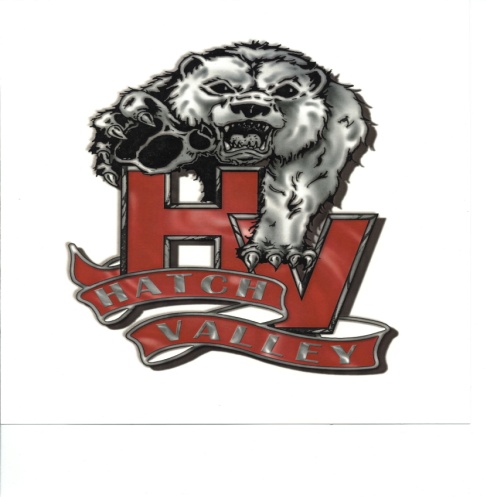                                                          P.O. Box 790  Hatch, NM  87937  Ph (575) 267-8200   www.hatchschools.net          Who are the current vendors providing services?Genaro V. KirkerAre your current vendors meeting your needs?Yes, currently meeting our needs.What is the anticipated award date?  Notice will be relayed no later than December 10, 2021 to allow time for board review.How will vendors be notified of award?Once evaluations have been completed a notice of intent to award to each proposed vendor who responded to our RFP will be emailed and the notice will be posted to our website.5.      Do you anticipate awarding one or multiple vendors?       One vendor6.      What are the currently hourly bill rates by vendor?        Psychological Services $768.07 per day        Psychological Evaluations $700 per evaluation        Travel $130.00 per day7.      How many billable hours are in a school day?       7.5 hours 8.      Is the vendor expected to have a clinic or local office?       No9.  Will assigned candidates have access to materials, supplies, equipment, evaluation kits, and protocols provided by your schools?      Yes10.  Will assigned candidates have access to computers/laptops and printers provided by your schools?        Yes11.  Can pricing increase during the term of the contract?         Fixed Hourly Rate for Services12.  Do you require resumes of potential contracted candidates to be included in our submission?       Resumes required upon award13.  Do you require the candidate license verification to be included in our submission?       Yes14.  Is it the school's expectation to hire the candidates we will include in our proposal response if we get awarded?      HVPS would like to evaluate the providers if the firm is awarded.15.  How many candidates/resumes will you need per discipline?     One16.  Does the district reimburse for mileage for travel between schools?      Mileage is built into the hourly rate offered by the vendor.17.  Will services be provided on site or virtually or a hybrid of both for the 21/22 SY?      On site.  If HVPS is required to go to complete remote learning, then virtual services will be considered.18.  Does the District plan to issue RFPs for other related services?      No19.  Do you have a preference for how we bind our bids, i.e. 3-ring binder, binder clip, stapled, etc?	       	No preference	20. There are 2 due dates listed (December 8th on the cover page and December 7th on page 4). Will you please confirm the correct due date for our RFP response?        Vendor proposals are due no later than December 7, 2021 2:00pm MST.        Proposal Opening Date: December 8, 2021 9:00am MST     	21. Are references for our company acceptable?                  Please refer to section C. References on Proposal.22. Will the district consider proposals from companies that ONLY provide teletherapy in response to this solicitation?      HVPS request onsite services. If HVPS is required to go to complete remote learning, then virtual services will be considered.